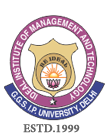 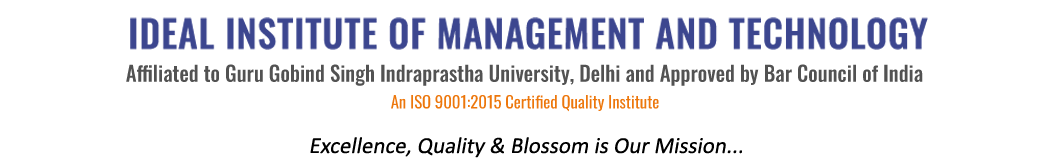 16 X, Karkardooma Institutional Area, (Near Telephone Exchange)
Delhi-110092+91 (11) 22372639, 22375961,http://idealinstitute.edu.inReport on Cultural Activities, 2017- 2018IIIMT prides itself in being a high quality role model institution in professional education in the metropolitan city. The main philosophy of IIMT is to stimulate the hearts and mind of the young scholars, instill in them strong leadership qualities, empower them to contribute to the welfare of the society and inspire each of them to become outstanding citizen not only at the national level but also at the international level.IIMT is organizing various events by all the departments during the academic year since many years in which the students of all departments participate in various cultural activities. Starting with the Independence Day and Janamashtami celebrations, the students of various departments took part in dance, play and music followed by the flag hoisting by the chief guests. IIMT also celebrates Teachers Day, Freshers Day, Dussehra, Diwali, Lohri, Basant Panchami, Holi and Republic Day as a regular feature. Our Institute also organized the Preliminary round of Zone -2 of University Fest ANUGOONJ- 2018 in which more than 30 colleges participated. IIMT and School of Law also celebrates every year the national and international days like; Law day, International Women’s day, World Wetland Day, World Book Day and many more.The most important part of IIMT and School of Law is that every year Annual Day is celebrated on a very large scale with full enthusiasm and zeal and this year also we have celebrated it on 16th February, 2018 at Shah Auditorium, New Delhi in which the college has invited Mr. Manish Sisodia, Deputy Chief-Minister, Delhi. The students and faculties of the institute got various prizes. This year the theme of Annual Cultural Day was NAVRAS which was performed by the students of all the departments. The First Prize was awarded to the students of B.A.LL.B. (H) and they performed on Bhayanak Ras, 2nd Prize to BBA 2nd Shift for Navras and 3rd Prize to B.A.LL.B. (H) for Raudra Ras.16 X, Karkardooma Institutional Area, (Near Telephone Exchange)
Delhi-110092+91 (11) 22372639, 22375961,http://idealinstitute.edu.inReport on Cultural Activities, 2016- 2017IIIMT prides itself in being a high quality role model institution in professional education in the metropolitan city. The main philosophy of IIMT is to stimulate the hearts and mind of the young scholars, instill in them strong leadership qualities, empower them to contribute to the welfare of the society and inspire each of them to become outstanding citizen not only at the national level but also at the international level.IIMT is organizing various events by all the departments during the academic year since many years in which the students of all departments participate in various cultural activities. Starting with the Independence Day and Janamashtami celebrations, the students of various departments took part in dance, play and music followed by the flag hoisting by the chief guests. IIMT also celebrates Teachers Day, Freshers Day, Dussehra, Diwali, Lohri, Basant Panchami, Holi and Republic Day as a regular feature. IIMT and School of Law also celebrates every year the national and international days like; Law day, International Women’s day, World Wetland Day, World Book Day and many more.The most important part of IIMT and School of Law is that every year Annual Day is celebrated on a very large scale with full enthusiasm and zeal and this year also we have celebrated it on 12TH February, 2017 at Vivekanand College Auditorium, New Delhi in which the college has invited Sh. Om Prakash Sharma, MLA. The students and faculties of the institute got various prizes. This year the themes of Annual Cultural Day were Devotional, Classical and Semi- classical which were performed by the students of all the departments. The First Prize was awarded to the students of B.A.LL.B. (H) and they performed on SHIV TANDAV, 2nd Prize to BBA 2nd Shift for Goddess Tidevi, and 3rd Prize to BBA for Ramayan.16 X, Karkardooma Institutional Area, (Near Telephone Exchange)
Delhi-110092+91 (11) 22372639, 22375961,http://idealinstitute.edu.inReport on Cultural Activities, 2015- 2016IIIMT prides itself in being a high quality role model institution in professional education in the metropolitan city. The main philosophy of IIMT is to stimulate the hearts and mind of the young scholars, instill in them strong leadership qualities, empower them to contribute to the welfare of the society and inspire each of them to become outstanding citizen not only at the national level but also at the international level.IIMT is organizing various events by all the departments during the academic year since many years in which the students of all departments participate in various cultural activities. Starting with the Independence Day and Janamashtami celebrations, the students of various departments took part in dance, play and music followed by the flag hoisting by the chief guests. IIMT also celebrates Teachers Day, Freshers Day, Dussehra, Diwali, Lohri, Basant Panchami, Holi and Republic Day as a regular feature. IIMT and School of Law also celebrates every year the national and international days like; Law day, International Women’s day, World Wetland Day, World Book Day and many more.The most important part of IIMT and School of Law is that every year Annual Day is celebrated on a very large scale with full enthusiasm and zeal and this year also we have celebrated it on 19TH February, 2016 at Vivekanand College Auditorium, New Delhi in which the college has invited Sh. K.K. AGGARWAL, Chancellor, K.R. Mangalam University and Dr. Narendra Nath, Ex-MLA. The students and faculties of the institute got various prizes. This year the themes of Annual Cultural Day were North- East Bonanza and Himalayan Beauty, which were performed by the students of all the departments. The First Prize was awarded to the students of ETE for Uttrakhand dance, 2nd Prize to BBA 2nd Shift for Nagaland Dance, and 3rd Prize to BBA for Manipuri and BBA 2nd Shift for Kashmiri Dance.16 X, Karkardooma Institutional Area, (Near Telephone Exchange)
Delhi-110092+91 (11) 22372639, 22375961,http://idealinstitute.edu.inReport on Cultural Activities, 2014- 2015IIIMT prides itself in being a high quality role model institution in professional education in the metropolitan city. The main philosophy of IIMT is to stimulate the hearts and mind of the young scholars, instill in them strong leadership qualities, empower them to contribute to the welfare of the society and inspire each of them to become outstanding citizen not only at the national level but also at the international level.IIMT is organizing various events by all the departments during the academic year since many years in which the students of all departments participate in various cultural activities. Starting with the Independence Day and Janamashtami celebrations, the students of various departments took part in dance, play and music followed by the flag hoisting by the chief guests. IIMT also celebrates Teachers Day, Freshers Day, Dussehra, Diwali, Lohri, Basant Panchami, Holi and Republic Day as a regular feature. IIMT and School of Law also celebrates every year the national and international days like; Law day, International Women’s day, World Wetland Day, World Book Day and many more.The most important part of IIMT and School of Law is that every year Annual Day is celebrated on a very large scale with full enthusiasm and zeal and this year also we have celebrated it on 22nd February, 2015 at Vivekanand College Auditorium, New Delhi in which the college has invited Sh. Om Prakash Sharma, MLA, and Dr. Narendra Nath, Ex-MLA. The students and faculties of the institute got various prizes. This year the themes of Annual Cultural Day were International and Indian Fusion, which were performed by the students of all the departments. The First Prize was awarded to the students of D.EL.ED for Dashavtar, 2nd Prize to B.A. LL.B for Salsa Dance, and 3rd Prize to BBA for Bharatnatyam.16 X, Karkardooma Institutional Area, (Near Telephone Exchange)
Delhi-110092+91 (11) 22372639, 22375961,http://idealinstitute.edu.inReport on Cultural Activities, 2013- 2014IIIMT prides itself in being a high quality role model institution in professional education in the metropolitan city. The main philosophy of IIMT is to stimulate the hearts and mind of the young scholars, instill in them strong leadership qualities, empower them to contribute to the welfare of the society and inspire each of them to become outstanding citizen not only at the national level but also at the international level.IIMT is organizing various events by all the departments during the academic year since many years in which the students of all departments participate in various cultural activities. Starting with the Independence Day and Janamashtami celebrations, the students of various departments took part in dance, play and music followed by the flag hoisting by the chief guests. IIMT also celebrates Teachers Day, Freshers Day, Dussehra, Diwali, Lohri, Basant Panchami, Holi and Republic Day as a regular feature. IIMT and School of Law also celebrates every year the national and international days like; Law day, International Women’s day, World Wetland Day, World Book Day and many more.The most important part of IIMT and School of Law is that every year Annual Day is celebrated on a very large scale with full enthusiasm and zeal and this year also we have celebrated it on 14TH February, 2014 at IIMT, Auditorium, New Delhi in which the college has invited Dr. Narendra Nath, Ex-MLA and Sh. Gajender Singh, S.H.O., Anand Vihar. The students and faculties of the institute got various prizes. This year the theme of Annual Cultural Day was Unity in Diversity, which was performed by the students of all the departments. The First Prize was awarded to the students of B.A.LL.B. (H) for Formation dance, 2nd Prize to BBA 2nd Shift for Bhangra, and 3rd Prize to B.ED. for Sufiana .